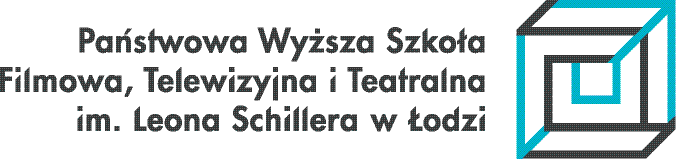 Uchwała nr 2 z dnia 17 maja 2023 r.Senatu Państwowej Wyższej Szkoły Filmowej, Telewizyjnej i Teatralnejim. Leona Schillera w Łodziw sprawie: ustalenia limitów przyjęć na studia do PWSFTviT im. Leona Schillera 
w Łodzi w roku akademickim 2023/2024.Na podstawie art. 70 ust. 1 ustawy z dnia 20 lipca 2018 r. Prawo o szkolnictwie wyższym 
i nauce (t.j. Dz.U. z 2023 r., poz. 742) oraz § 94 ust. 1 Statutu Państwowej Wyższej Szkoły Filmowej, Telewizyjnej i Teatralnej im. Leona Schillera w Łodzi uchwalonego na posiedzeniu Senatu w dniu 25 września 2019 r. (tekst jednolity obejmujący zmiany wprowadzone uchwałą nr 3 Senatu PWSFTviT z dnia 19 sierpnia 2021 r. z mocą obowiązującą od 1 października 2021 r.);Senat Państwowej Wyższej Szkoły Filmowej, Telewizyjnej i Teatralnej im. Leona Schillera w Łodzi postanawia:§ 1.Ustalić następujące limity przyjęć na I rok studiów stacjonarnych w roku akademickim 2023/2024, łącznie z cudzoziemcami, o których mowa w art. 324 ust. 2 ustawy Prawo o szkolnictwie wyższym i nauce:Reżyseria Filmowa i Telewizyjna, jednolite mgr, 5-letnie		- 8 Montaż Filmowy, jednolite mgr, 5 letnie					- 10 Scenariopisarstwo, I stopnia, 3-letnie					- 6Scenariopisarstwo, II stopnia, 2-letnie					- 7Sztuka Operatorska, jednolite mgr, 5-letnie				- 7 Film Animowany i Efekty Specjalne jednolite mgr, 5-letnie		- 10 Fotografia, jednolite mgr, 5-letnie					- 10 Aktorstwo, jednolite mgr, 4,5-letnie					- 18 Organizacja Produkcji Filmowej i TV, I stopnia, 3-letnie		- 25Organizacja Produkcji Filmowej i TV, II stopnia, 2-letnie		- 25Ustalić następujące limity przyjęć na I rok studiów niestacjonarnych oraz studia podyplomowe w roku akademickim 2023/2024:Fotografia, II stopnia, 2-letnie						- 20Organizacja Produkcji Filmowej i TV, I stopnia, 3-letnie		- 25Organizacja Produkcji Filmowej i TV, II stopnia, 2-letnie		- 25Studia Podyplomowe: Organizacja Produkcji Filmowej i Telewizyjnej					- 25Zarządzanie Cyfrową Postprodukcją Filmową					- 20 Międzynarodowe Studia Podyplomowe dla Producentów Kreatywnych	- 20 Senat podejmując decyzję, o której mowa w § 1 wziął pod uwagę specyfikę Uczelni, jako uczelni artystycznej, której celem jest kierowanie się zasadą odpowiedzialności za jakość kształcenia i rekrutowanie kandydatów reprezentujących najwyższy poziom artystyczny oraz posiadających predyspozycje zawodowe, zgodnie z warunkami i trybem rekrutacji zawartymi w uchwale Senatu.  § 2.Ustala się limit przyjęć kandydatów na studia stacjonarne w wyniku potwierdzania efektów uczenia się w roku akademickim 2023/2024 na kierunku:Reżyseria	 							- 0Realizacja obrazu filmowego, telewizyjnego i fotografia		- 0Aktorstwo	 							- 0Organizacja produkcji filmowej i telewizyjnej	 			- 1§ 3.Uchwała wchodzi w życie z dniem podjęcia.Przewodnicząca SenatuPWSFTviT im. L. Schillera w Łodzidr hab. Milenia Fiedler